Mental Wellness Ministry presents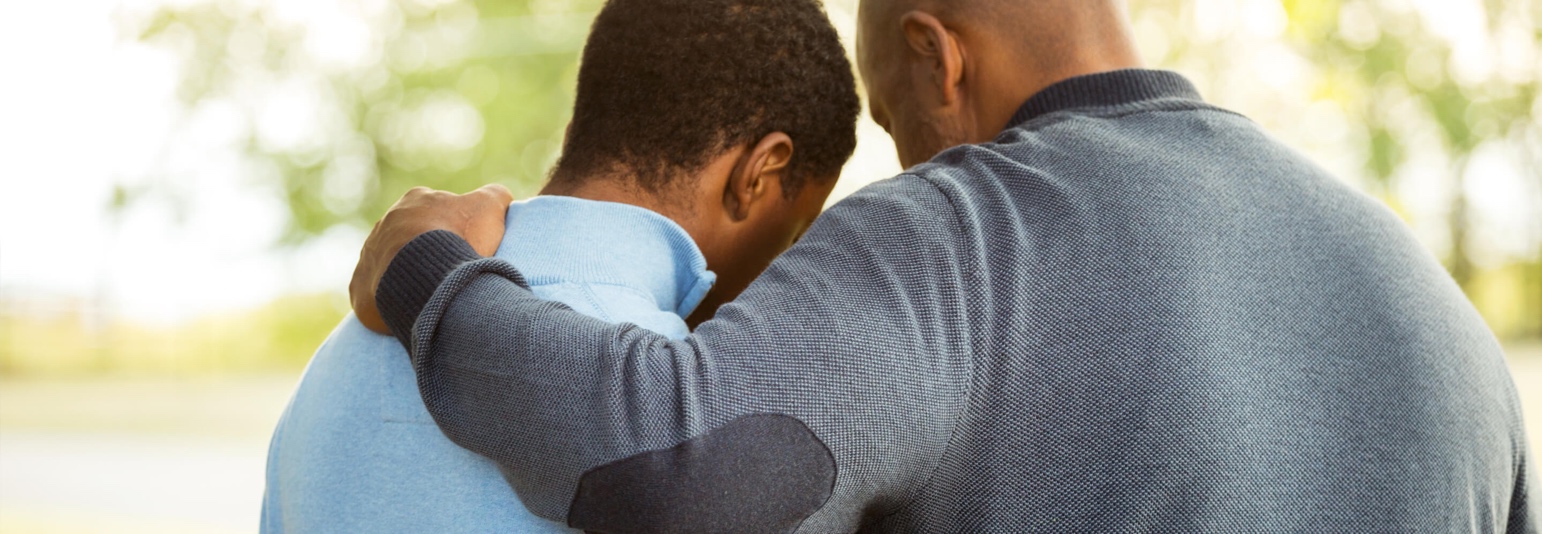  An afternoon for twoSaturday, May 21st, 3:30pm-5pm with PizzaLicensed therapists share on today’s mental health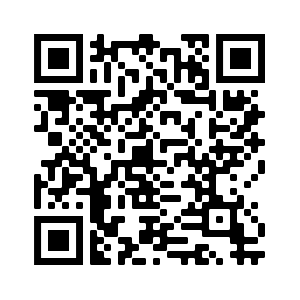 Talk will include ideas, hope, supportTake away de-stressors and fun giftsFun break out activity stationsFocused for grades 4th-12th with adult support personSIGN UP HERE OR SCAN QR CODE:  https://www.signupgenius.com/go/20f0b4aa5aa2aa6fb6-studentparentAt St. Mary of the Hills  (2675 John R. Road, 48307)This is a free of charge event.  Contact Holly Abolins at hollya@smoth.org 